PERHITUNGAN STRUKTUR JEMBATAN PRATEGANG PADA JALAN MUALLAF MENUJU KM.12 JALAN POROS KOTA BANGUNIntisariAstuti Trianida, Perhitungan Struktur Jembatan Prategang Pada Jalan Muallaf Menuju Km. 12 Jalan Poros Kota Bangun, dibawah bimbingan Purwanto ST., MT dan Hence Michael Wuaten ST., M.Eng.Jembatan beton prategang merupakan salah satu jenis jembatan dengan material konstruksi beton prategang atau beton yang berisi kabel baja dengan tujuan untuk memberikan tegangan awal berupa tegangan tarik terhadap beton akibat sifat beton yang tidak mampu menahan gaya tarik. Dalam hal ini, beton prategang sebagai solusi untuk mengatasi besarnya tegangan tarik yang timbul pada struktur beton khususnya pada struktur dengan bentang yang besar.Mengingat semakin bertambahnya penduduk berarti juga semakin menambah beban yang harus diterima kontruksi jembatan. Dalam hal ini jembatan prategang  dianggap sesuai untuk menunjang saranan dan prasarana transportasi di Kecamatan Tenggarong. Dalam skripsi ini dilakukan perhitungan struktur jembatan dengan tipe jembatan prategang. Sedangkan perhitungan meliputi struktur atas jembatan dan struktur bawah jembatan.dari penelitian tentang Perhitungan Struktur Jembatan Prategang Pada Jalan Muallaf Menuju Km.12 Jalan Poros Kota Bangun yaitu jembatan ini direncanakan dengan bentang 30 m dan lebar 20 m, slab lantai kendaraan dengan ketebalan 30 cm, trotoar direncanakan dengan ketebalan 30 cm dan lebar 200 cm, jarak antara tiang railling 2 m, balok prategang “I” girder 10 buah sedangkan untuk baja prategang menggunakan jenis strands Uncoated 7 wire super strands ASTM A-416 grade 270 yang menggunakan 3 tendon dengan 19 strand pertendon dan jenis pondasi yang digunakan adalah pondasi tiang pancang dengan kedalaman 36 m.Kata kunci : Beton prategang, struktur atas jembatan, struktur bawah jembatan.PENDAHULUANLatar Belakang MasalahTenggarong merupakan sebuah Kota Kecamatan sekaligus ibu kota Kabupaten Kartanegara yang terletak antara 116°47' - 117°04' BT dan 0°21' - 0°34' LS. Kecamatan Tenggarong mempunyai luas sekitar 398,10 km2 dengan jumlah penduduk mencapai 72.458 (BPS 2007).Tenggarong termasuk dalam wilayah yang ramai penduduk. Sarana transportasi khususnya jalan dan jembatan memegang peran vital dalam kegiatan ekonomi warga dan kegiatan sehari-hari lainnya. Untuk itu pembangunan maupun perbaikan sarana dan prasarana transpotasi yang ada sangat perlu dilakukan. Dalam hal ini akan dibahas berkaitan dengan Kecamatan Tenggarong, dimana merupakan salah satu kecamatan dengan tingkat aktivitas penggunaan jalan dan jembatan yang terbilang ramai.Mengingat semakin bertambahnya penduduk berarti juga semakin menambah beban yang harus diterima oleh konstruksi jembatan. Dalam hal ini jembatan prategang dianggap sesuai untuk menunjang saran dan prasarana transportasi di Kecamatan Tenggarong. Jembatan prategang memiliki keuntungan teknis besar dibandingkan bentuk-bentuk konstruksi lainnya, seperti beton bertulang dan baja. Dalam hal ini batang-batang pratekan bebas dari tegangan-tegangan tarik pada beban-beban kerja, penampang melintangnya lebih efesien apabila dibandingkan dengan penampang beton bertulang yang retak pada beban- beban kerja. Dalam batas-batas tertentu, suatu beban mati permanen dapat dilawan dengan peningkatan eksentrisitas dari gaya pratekan, jadi berpengaruh dalam penghematan pemakaian material. Pemakaian beton dan baja berkekuatan tinggi menghasilkan batang- batang yang lebih ringan dan lebih langsing, memberikan sumbangan terhadap peningkatan keawetan struktur pada kondisi lengkung ageresip. Penghematan beton 15 sampai 30 persen dibandingkan dengan beton bertulang serta penghematan baja 60 sampai 80 persen.Rumusan MasalahAdapun rumusan masalah dari perhitungan struktur jembatan prategang adalah :Bagaimana menghitung struktur atas jembatan prategang pada jalan muallaf  menuju km.12 jalan poros Kota Bangun?Bagaimana menghitung struktur bawah jembatan prategang pada jalan muallaf menuju km.12 jalan poros Kota Bangun?Maksud dan Tujuan Tugas AkhirMaksud dari tugas akhir ini adalah untuk menghitung struktur jembatan dengan tipe jembatan beton prategang.Adapun tujuan dalam tugas akhir ini adalah sebagai berikut :Untuk menghitung struktur atas jembatan prategang pada jalan muallaf menuju km.12 jalan poros Kota Bangun.Untuk menghitung struktur bawah jembatan prategang pada jalan muallaf menuju km.12 jalan poros Kota Bangun.Manfaat Tugas AkhirManfaat dari penyusunan tugas akhir ini yaitu dapat diperoleh pengalaman, pengentahuan dan wawasan dalam perhitungan struktur jembatan, sebagai bekal memasuki dunia kerja. Tugas akhir ini juga dapat membantu pembaca terkait dengan perhitungan jembatan prategang dan sebagai usaha untuk merealisasikan semua ilmu yang berkaitan dengan teori yang diperoleh selama kuliah di Fakultas Teknik, Universitas 17 Agustus 1945 Samarinda.DASAR TEORIPengertian JembatanJembatan adalah konstruksi yang gunanya untuk meneruskan jalan melalui suatu rintangan yang berada lebih rendah. Rintangan ini biasanya jalan lain berupa jalan air atau lalu lintas biasa (Struyk dan Van Der Veen 1984).Jembatan beton prategang atau pratekan merupakan beton bertulang yang telah diberikan tegangan tekan dalam untuk mengurangi tegangan tarik potensial dalam beton akibat beban kerja (Manual Perencanaan Beton Pratekan Untuk Jembatan Dirjen Bina Marga, 2011). Jembatan beton prategang atau yang dikenal dengan PSC Bridge merupakan salah satu jenis jembatan dengan material konstruksi beton prategang atau beton yang berisi kabel baja dengan tujuan untuk memberikan tegangan awal berupa tegangan tarik terhadap beton akibat sifat beton yang tidak mampu menahan gaya tarik. Dalam hal ini, beton prategang sebagai solusi untuk mengatasi besarnya tegangan tarik yang timbul pada struktur beton khususnya pada struktur dengan bentang yang besar.Material yang digunakan untuk sistem ini adalah material beton dan sistem kabel. Sistem kabel terdiri dari kabel (wire, strand, bar), selongsong dan angkur (angkur hidup dan angkur mati).Berdasarkan konsepnya, beton ini diberikan gaya prategang berbentuk tendon atau kabel baja. Pemberian gaya prategang pada beton terdiri dari dua (2) cara, yaitu:- Pra-tarik (Pretensioning) adalah  suatu  sistem  pemberian  tegangan  tekan  pada  elemen beton dengan menegangkan kabel prategang terlebih dahulu (biasanya menggunakan hydrauluc-jack) melalui struktur abutment untuk menahan kabel tersebut, setelah beton dicor dan cukup keras tegangan ditransfer perlahan-lahan.-  Pasca-tarik ( Post-tensioning) adalah suatu sistem pemberian tegangan  tekan pada  elemen beton dengan cara kabel baja ditegangkan pada saat beton telah cukup keras kemudian tegangan ditransfer pada elemen beton tersebut melalui sistem angkur.Bagian-Bagian Struktur JembatanStruktur AtasPlat lantai jembatanPlat injakGelagar indukGelagar melintang atau diafragmaPerletakan atau andasSandaranStruktur BawahAbutmentPondasiBangunan Pelengkap dan Pengaman JembatanSaluran drainaseTaludPatok penuntunLampu peneranganTrotoarJalan PendekatMaterial Beton PrategangBetonTulangan Prategang METODE PERHITUNGAN LokasiLokasi	jembatan  dan  jalan  Muallaf  menuju  km.12   jalan  poros    Kota  Bangun, Kecamatan Tenggarong, Kabupaten Kutai Kartanegara, Provinsi Kalimatan Timur.Pengumpulan DataPengumpulan data primerMetode ObservasiMetode WawancaraPengumpulan data sekunderMetode LiteraturData TanahData PengkungPemecahan MasalahPemilihan lokasi, trase dan bahan kontruksi yang tepat.Perhitungan struktur jembatanStruktur atas jembatanSlab lantai jembatanSlab trotoarTiang railingPlat injakBalok prategangStruktur bawahAbutmentPondasiGambar DesainANALISA DAN PEMBAHASANSlab Lantai JembatanTabel 1.1 Momen SlabTabel 1.2 kombinasi-1Balok PrategangTabel 1.3 Momen pada balok prategangTabel 1.4 Momen pada balok prategangTabel 1.5 Resume Momen BalokTabel 1.6 Kontrol Kombinasi-1 Momen UltimitTabel 1.7 Kontrol Kombinasi-2 Momen UltimitTabel 1.8 Kontrol Kombinasi-3 Momen UltimitTabel 1.9 Kontrol Kombinasi-4 Momen UltimitTabel 1.10 Kontrol Kombinasi-4 Momen UltimitAbutmentKombinasi BebanTabel 1.11 Rekapitulasi beban kombinasiKontrol stabilitas guling dan geserTabel 1.12 Kontrol stabilitas guling arah xTabel 1.13 Kontrol stabilitas guling arah yTabel 1.14 Kontrol stabilitas geser arah xTabel 1.15 Kontrol stabilitas geser arah yRekapitulasi beban ultimit kombinasi pile capTabel 1.16  Rekapitulasi beban ultimit kombinasi pile capRekapitulasi beban kombinasi breast wallTabel 1.17  Rekapitulasi beban ultimit kombinasi breast wallBeban ultimit back wall bawahTabel 1.18  Beban ultimit back wall bawahBeban ultimit back wall atasTabel 1.19  Beban ultimit back wall atasCorbelTabel 1.20  Gaya geser dan momen ultimit pada corbelBeban ultimit wing wallTabel 1.21  Beban ultimit wing wallPondasiData kontruksi pondasi abutmentTabel 1.22  Beban ultimit wing wall2Kg/cmMPaMPa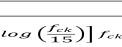 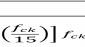 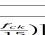 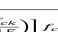 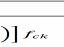 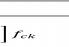 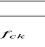 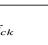 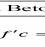 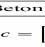 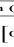 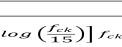 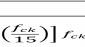 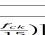 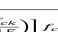 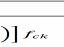 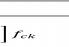 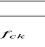 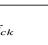 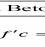 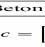 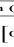 MPa KPa3KN/mMPa mmm m m m m mBuah Buah mmm mKontrol daya ijin tiang pancangTabel 1.23  Daya dukung ijin aksial terhadap beban arah xTabel 1.24  Daya dukung ijin aksial terhadap beban arah yTabel 1.25  Daya dukung ijin LateralTabel 1.26  Momen dan gaya geser ultimit tiang pancangPENUTUPKesimpulanUntuk menjawab rumusan masalah maka Perhitungan Struktur Jembatan Prategang Pada Jalan Muallaf Menuju Km.12 Jalan Poros Kota Bangun diperoleh hasil sebagai berikut:Struktur AtasJembatan ini direncanakan dengan bentang 30 meter dan lebar  20 meter.Slab lantai kendaraan direncanakan dengan ketebalan 20 cm, penulangan arah x menggunakan D 13-100, penulangan arah y menggunakan D 13-200, dan dengan menggunakan mutu beton K-350 serta mutu baja U-39.Trotoar direncanakan dengan ketebalan 30 cm, Lebar 200 cm, tulangan yang digunakan pada pembesian slab trotoar D 13-150, menggunakan mutu beton K-350 dan mutu baja U-39.Jarak antara tiang railling 2 m, tulangan utama (tulangan lentur) tiang railing menggunakan tulangan 2 D 13,  sedangkan untuk tulangan geser karena  *Vc   Vu maka, tidak perlu tulangan geser (menurut SNI No.009/BM/2008).  Tiang railing menggunakan mutu beton K-350 dan mutu baja U-24.Pada plat injak arah melintang jembatan menggunakan tulangan D 13-150 sedangkan plat injak arah memanjang jembatan menggunakan D 13-150. Plat injak menggunakan mutu beton K-350 dan mutu baja U-24.Jumlah Balok Prategang “I” girder adalah 10 buah dengan 6 segmen dan panjang dari masing-masing segmen 5 m, Mutu beton girder prestress menggunakan K-500 sedangkan baja prategang menggunakan jenis strands Uncoated 7 wire super strands ASTM A-416 grade 270 dengan diameter nominal strand 13 mm (1/2”) dengan tipe dongkrak VSL 19. Untuk tulangan baja deform D > 12 mm dengan mutu baja U-32 dan baja tulangan polos   12 mm dengan mutu baja U–24. Menggunakan 3 tendon dengan 19 strands pertendon maka total jumlah strands yang digunakan adalah 57 strands.Struktur BawahUntuk penulangan abutment dihitung dengan cara membagi abutment menjadi 3 (tiga) segmen yaitu breast wall, back wall dan wing wall. Selanjutnya penulangan dihitung satu persatu berdasarkan kombinasi pembebanan pada setiap segmen potongan yang yang ditinjau.Jenis pondasi yang digunakan dalam jembatan prategang pada jalan Muallaf menuju km.12 jalan poros Kota Bangun ini adalah pondasi tiang pancang dengan kedalaman 36 m.SaranAdapun beberapa saran yang dapat dikemukakan adalah sebagai berikut:Perhitungan struktur jembatan selalu mengacu pada peraturan, landasan ataupun standar terbaru yang dikeluarkan pihak berwenang sehingga dalam pelaksanaannya hendaknya didasari oleh peraturan dan standar-standar yang berlaku dan standar yang terbaru.Dalam  perencanaan  suatu  kontruksi  hendaknya  mengacu  pada    prinsip  3KE	yaitu gabungan antaran kekuatan, keselamatan, kenyamanan dan efisien.DAFTAR PUSTAKABadan Standarisasi Nasional, (2005) RSNI T-02-2005, Standar Pembebanan Untuk Jembatan. Jakarta.Badan Standarisasi Nasional, (2002) SNI-072052-2002, Baja Tulangan Beton, Jakarta. Badan  Standarisasi Nasional, (2002)  SNI 03-3967-2002, Spesifikasi Elastomer    JembatanTipe Polos dan Tipe Laminasi, Jakarta.Badan Standarisasi Nasional, (2008) SNI 2833.2008, Standar Perencanaan Ketahanan Gempa untuk Jembatan., Jakarta.Badan Standarisasi Nasional, (2008) No.009/BM/2008, Perencanaan Struktur Beton Bertulang Untuk Jembatan, Jakarta.Badan Standarisasi Nasional,(2011) 021/BM/2011, Perencanaan Struktur Beton Pratekan Untuk Jembatan, Jakarta.Supryadi, Bambang dan Agus Setyo Muntohar. 2007, Jembatan. Jogjakarta. Beta Offset. Struyk dan Van Der Veen, (1984) Jembatan, Jakarta.http://www.scribd.com/doc/ Perhitungan I-girder beton prategang Jembatan Srandakan Kulon Progo D.I. Yogyakarta (diakses pada tanggal 8 juni 2016).http://www.Artana.Wordpress.com (diakses pada tanggal 28 mei 2016). httpthesis.binus.ac.iddocBab22012-2-01543-SP%20Bab2001.pdf  (diakses  pada  tanggal 28mei 2016).http://www.Konstruksi Beton Prategang, Ir.Soetoyo (diakses pada tanggal 28 mei 2016). http://www.Jembatan Bantar Jalan Sentolo – Milir Yogyakarta (diakses pada tanggal 28 mei2016).http://www.ilmutekniksipilindonesia.com/2015/04/artikel-jembatan-abutment-teknik- sipil.html (diakses pada tanggal 28 mei 2016).http://www.belajarsipil.blogspot.com (diakses pada tanggal 28 mei 2016). http://www.bangunan-rumah.com (diakses pada tanggal 28 mei 2016). http://www.perencanaanstruktur.com/2011/05/seluk-beluk-pondasi-tiang-pancang.html(diakses pada tanggal 28 mei 2016). http://www.architectraria.com (diakses pada tanggal 28 mei 2016). http://www.jateng.tribunnewa.com (diakses pada tanggal 28 mei 2016).http://www. wartakota.tribunews.com (diakses pada tanggal 28 mei 2016). http://www.murianews.com (diakses pada tanggal 28 mei 2016). http://www. kaltim.tribunnews.com (diakses pada tanggal 28 mei 2016).NoJenis BebanFaktor BebanDaya LayanKeadaan UltimitMtumpuan (kNm)Mlapangan (kNm)1Berat sendiriKMS1,01,31,5040,7532Beban mati tambahanKMA1,02,01,0110,5243Beban truck "T"KTT1,02,0192,91173,764Beban anginKEW1,01,20,2990,2695Pengaruh temperaturKET1,01,20,0010,006NoJenis BebanFaktor BebanMtumpuan (kNm)Mlapangan (kNm)Mutumpuan(kNm)Mulapangan(kNm)1Berat sendiri1,31,5040,7531,9550,97852Beban mati tambahan2,01,0110,5242,0221,04883Beban truck "T"1,0192,91173,76192,91173,764Beban angin1,20,2990,2690,3590,32345Pengaruh temperatur1,20,0010,0060,0010,0072Total momen ultimit slab, Mu =Total momen ultimit slab, Mu =Total momen ultimit slab, Mu =Total momen ultimit slab, Mu =Total momen ultimit slab, Mu =197,24176,12JarakMomen Pada Balok Prategang Akibat BebanMomen Pada Balok Prategang Akibat BebanMomen Pada Balok Prategang Akibat BebanMomen Pada Balok Prategang Akibat BebanMomen Pada Balok Prategang Akibat BebanMomen Pada Balok Prategang Akibat BebanMomen Pada Balok Prategang Akibat BebanKOMB. IKOMB. IIKOMB. IIIKOMB. IVxBeratBerat SenMati TambLajur "D"RemAnginGempaMS+MA+MS+MA+MS+MA+MS+MA+xBalokMSMATDTBEWEQTD+TBTD+EWTD+TB+EWEQ(m)(kNm)(kNm)(kNm)(kNm)(kNm)(kNm)(kNm)(kNm)(kNm)(kNm)(kNm)0253,3460,1647576,665321,75,45415,1251,29863,954873,61975557,404588,123831236,4429,487171,554304,65,45414,1147,87811,065819,7231520,607548,915582219,6398,8094566,443287,55,45413,144,45758,177765,82645483,811509,707323202,7368,131861,332270,45,45412,141,04705,288711,9298447,014470,499074185,8337,4541556,221253,35,45411,0937,62652,399658,03315410,217431,290815168,9306,776551,11236,25,45410,0834,2599,511604,1365373,421392,082566152276,0988545,999219,15,4549,07230,78546,622550,23985336,624352,87437135,1245,421240,8882025,4548,06427,36493,734496,3432299,828313,666048118,2214,7435535,777184,95,4547,05623,94440,845442,44655263,031274,457799101,3184,065930,666167,85,4546,04820,52387,956388,5499226,234235,249531084,44153,3882525,555150,75,4545,0417,1335,068334,65325189,438196,041281167,55122,710620,444133,65,4544,03213,68282,179280,7566152,641156,833021250,6792,0329515,333116,55,4543,02410,26229,290226,85995115,844117,624771333,7861,355310,22299,375,4542,0166,839176,402172,963379,04878,4165111416,8930,677655,11182,275,4541,0083,42123,513119,0666542,25139,208256150,0000,0000,00065,175,4540,0000,00070,62465,175,4540,000Aksi/BebanFaktor Beban UltimitFaktor Beban UltimitMomenM	(kNm)MomenM	(kNm)MomenMu	(kNm)MomenMu	(kNm)A. Aksi TetapBerat SendiriKMS1,3MMS3451KMS*MMS4487Beban Mati TambahanKMA2,0MMA575KMA*MMA1150Susut dan RangkakKSR1,0MSR99,775KSR*MSR99,78PrategangKPR1,0MPR-4355KPR*MPR-4355B. Aksi TransienBeban Lajur "D"KT D1,8MT D2901,3KTD*MTD5222Gaya RemKT B1,8MT B81,82KTB*MTB147,3C. Aksi LingkunganPengaruh TemperaturKET1,2MET2298KET*MET2758Beban AnginKEW1,2MEW113,4KEW*MEW136,1Beban GempaKEQ1,0MEQ384,71KEQ*MEQ384,7M.UBerat Sen KMS*MMSMati Tamb KMA*MMASusut-Rang KSR*MSRPrategang KPR*MPRLajur "D" KT D*MT DRemKTB*M TBTemperatur KET *METAngin KEW*MEWGempa KEQ*MEQM.U KOMBKetKetMxx4486,60631149,97599,775462-4354,5585222,34147,36751,4063< MuOKM.UBerat Sen KMS*MMSMati Tamb KMA*MMASusut-Rang KSR*MSRPrategang KPR*MPRLajur "D" KT D*MT DRemKTB*M TBTemperatur KET *METAngin KEW*MEWGempa KEQ*MEQM.U KOMBKetKetMxx4486,60631149,97599,775462-4354,5585222,34147,32757,95369509,3599< MuOKM.UBerat Sen KMS*MMSMati Tamb KMA*MMASusut-Rang KSR*MSRPrategang KPR*MPRLajur "D" KT D*MT DRemKTB*M TBTemperatur KET *METAngin KEW*MEWGempa KEQ*MEQM.U KOMBKetKetMxx4486,60631149,97599,775462-4354,5585222,34147,3136,086887,4863< MuOKM.UBerat Sen KMS*MMSMati Tamb KMA*MMASusut-Rang KSR*MSRPrategang KPR*MPRLajur "D" KT D*MT DRemKTB*M TBTemperatur KET *METAngin KEW*MEWGempa KEQ*MEQM.U KOMBKetKetMxx4486,60631149,97599,775462-4354,5585222,342757,9536136,089498,1725< MuOKM.UBerat Sen KMS*MMSMati Tamb KMA*MMASusut-Rang KSR*MSRPrategang KPR*MPRLajur "D" KT D*MT DRemKTB*M TBTemperatur KET *METAngin KEW*MEWGempa KEQ*MEQM.U KOMBKetKetMxx4486,60631149,97599,775462-4354,558384,705621766,5046< MuOKKombinasi BebanTeg. LebihP (KN)Tx (KN)Ty (KN)Mx(KN.m)My(KN.m)Kombinasi 10%24234,415559,580,0020483,90,00Kombinasi 225%24264,715809,5872,6323418,4557,07Kombinasi 340%24264,719972,6972,6361302,7557,07Kombinasi 440%24264,720000,8272,6361558,7557,07Kombinasi 550%23128,47400,665908,4620814,234340,4Kombinasi Bebank (%)P (KN)Mx(KN.m)Mpx(KN.m)SFKeteranganSF ≥ 2,2Kombinasi 10%24234,420483,9184820,474,141OKKombinasi 225%24264,723418,38106157,94,533OKKombinasi 340%24264,761302,73118896,81,940Perlu Tiang PancangKombinasi 440%24264,761558,67118896,81,931Perlu Tiang PancangKombinasi 550%23128,420814,23121424,25,834OKKombinasi Bebank (%)P (KN)My(KN.m)Mpy(KN.m)SFKeteranganSF ≥ 2,2Kombinasi 10%24234,410,50254461,424234,4OKKombinasi 225%24264,7557,07318473,6571,695OKKombinasi 340%24264,7557,07356690,5640,298OKKombinasi 440%24264,7557,07356690,5640,298OKKombinasi 550%23128,434340,37364272,610,608OKKombinasi Bebank (%)Tx (KN)P (KN)H (KN)SFKeteranganSF ≥ 1,1Kombinasi 10%15559,5824234,424799,470,308Hitung Tulangan GeserKombinasi 225%15809,624264,666002,600,380Hitung Tulangan GeserKombinasi 340%19972,724264,666722,910,337Hitung Tulangan GeserKombinasi 440%20000,824264,666722,910,336Hitung Tulangan GeserKombinasi 550%7400,6623128,427055,810,953Hitung Tulangan GeserKombinasi Bebank (%)Ty (KN)P (KN)H (KN)SFKeteranganSF ≥ 1,1Kombinasi 10%0,0024234,424799,47Hitung Tulangan GeserKombinasi 225%72,6324264,666002,6082,649OKKombinasi 340%72,6324264,666722,9192,567OKKombinasi 440%72,6324264,666722,9192,567OKKombinasi 550%5908,4623128,427055,811,194OKAksi KombinasiPu (KN)Tux(KN)Tuy(KN)Mux(KN.m)Muy(KN.m)Kombinasi 1329531998387,1530587,3668,48Kombinasi 233318249790,0076012,00,00Kombinasi 3329532494587,1575741,4668,48Kombinasi 4333551998387,1530547,1668,5Kombinasi 531106268505908,4666391,234340,4Aksi BebanPu (KN)Tux(KN)Tuy(KN)Mux(KN.m)Muy(KN.m)Kombinasi 116757,612257,0987,1530393,4239,81Kombinasi 217123,317669,140,0050959,20,00Kombinasi 316757,617635,3987,1550652,0239,81Kombinasi 417159,612257,0987,1530393,4239,81Kombinasi 516721,316327,953647,2247787,420028,8Aksi BebanAksi BebanFaktor BebanT (KN)M (KN.N)Vu (KN)Mu(KN.m)Tekanan TanahTekanan Tanah1,252432,902483,983041,123104,97Beban GempaBeban Gempa1,0091,65107,8991,65107,89Tek. Tanah DinamisTek. Tanah Dinamis1,00443,61670,07443,61670,073576,383882,93Aksi BebanAksi BebanFaktor BebanT (KN)M (KN.N)Vu (KN)Mu(KN.m)Tekanan TanahTekanan Tanah1,25820,90456,321026,13570,406Beban GempaBeban Gempa1,00151,43102,22151,432102,217Tek. Tanah DinamisTek. Tanah Dinamis1,00374,64263,76374,641263,7611552,2936,383NoJenis BebanFaktor BebanP (kN)Vu (kN)eMu(kN.m)1Berat Sendiri1,32164328136,440,3008440,92Beban Mati Tambah21485,0029700,300891,03Beban Lajur (D)2905,0018100,300543,0TotalTotalTotalTotal32916,449874,9Jenis BebanJenis BebanJenis BebanFaktor BebanVu KNMuyKN.mMuxKN.mTekanan tanah (TA)Tekanan tanah (TA)1,251898,0643919,912338,19Gempa statis ekivalen  (EQ)Gempa statis ekivalen  (EQ)Gempa statis ekivalen  (EQ)1,0056,97781,1948,4306Tekanan tanah dinamis (EQ)Tekanan tanah dinamis (EQ)Tekanan tanah dinamis (EQ)1,00155,007574,34263,5112110,0484575,442650,14Kombinasi BebanPersenPijinPmaxKNKontrol Terhadap Daya Dukung IjinPIjinKNKeteranganKombinasi 1100%403,907< 100%. Pijin =503,139AMANKombinasi 2125%404,421< 125%. Pijin =628,924AMANKombinasi 3140%404,421< 140%. Pijin =704,394AMANKombinasi 4140%404,421< 140%. Pijin =704,394AMANKombinasi 5150%386,094< 150%. Pijin =754,708AMANKombinasi BebanPersenPijinPmaxKNKontrol Terhadap Daya Dukung IjinPIjinKNKeteranganKombinasi 1100%403,907< 100%. Pijin =503,139AMANKombinasi 2125%404,421< 125%. Pijin =628,924AMANKombinasi 3140%404,421< 140%. Pijin =704,394AMANKombinasi 4140%404,421< 140%. Pijin =704,394AMANKombinasi 5150%386,094< 150%. Pijin =754,708AMANKombinasi BebanPersenHijinHmaxKNKontrol Terhadap Daya Dukung IjinHIjinKNKeteranganKombinasi 1100%259,326< 100%. Hijin =48,828PERLU BRACINGKombinasi 2125%263,496< 125%. Hijin =61,035PERLU BRACINGKombinasi 3140%332,880< 140%. Hijin =68,359PERLU BRACINGKombinasi 4140%333,349< 140%. Hijin =68,359PERLU BRACINGKombinasi 5150%157,832< 150%. Hijin =73,242PERLU BRACINGNotasiParameter Berat Bagian BetonParameter Berat Bagian BetonParameter Berat Bagian BetonParameter Berat Bagian BetonVolume m3BeratKNLenganxw (m)MomenKN.mNotasibhLShapeVolume m3BeratKNLenganxw (m)MomenKN.mw12,901,2021,01,0073,081827,001,452649,15w22,900,6021,00,5018,27456,750,967441,525Ws =2283,75Ms =3090,68